T.CMALTEPE KAYMAKAMLIĞIŞEHİT ER ÇAĞLAR MENGÜ KIZ ANADOLU İMAM HATİP LİSESİ MÜDÜRLÜĞÜ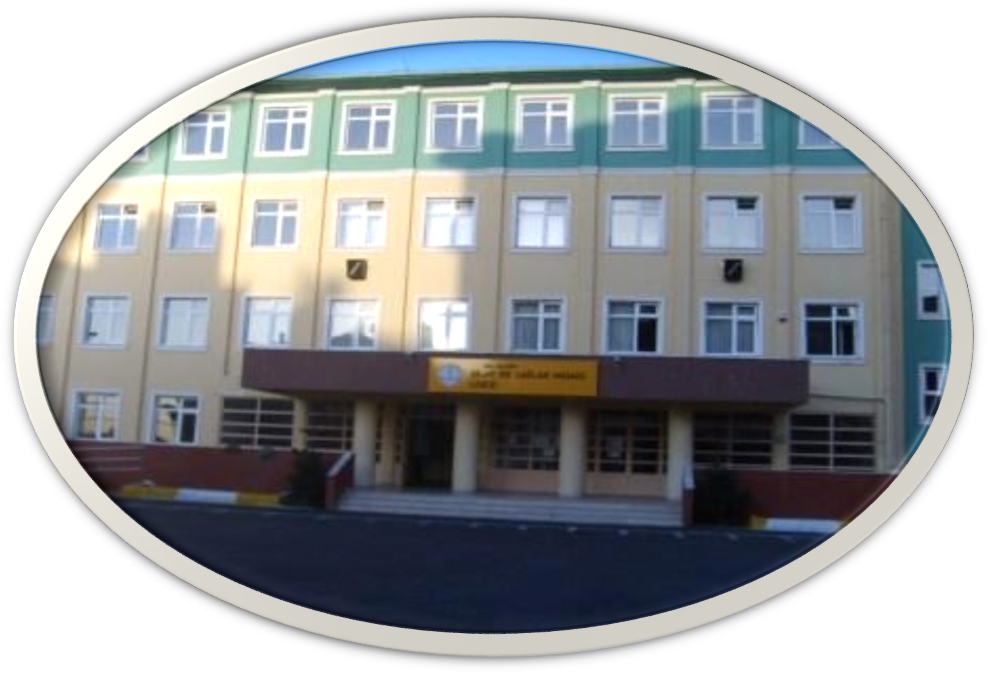 2019-2023 STRATEJİK PLANIEKİM 2020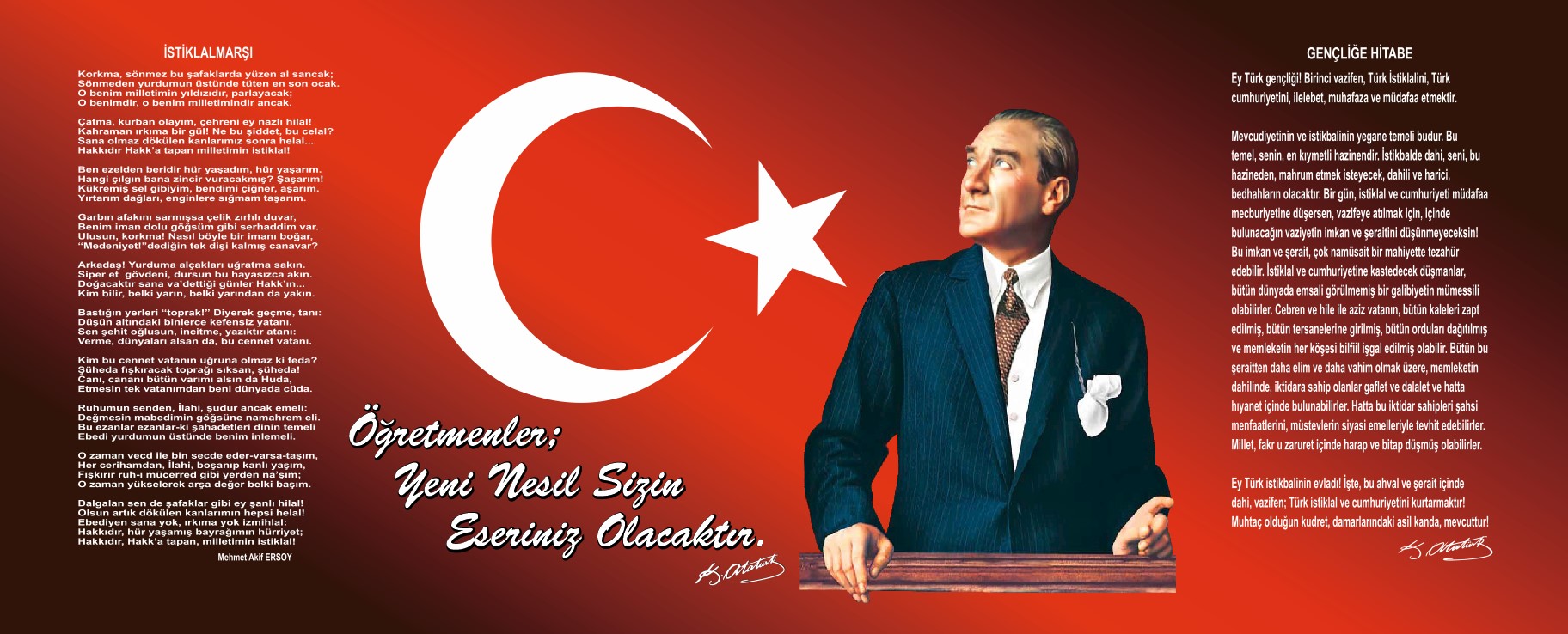 SUNUŞ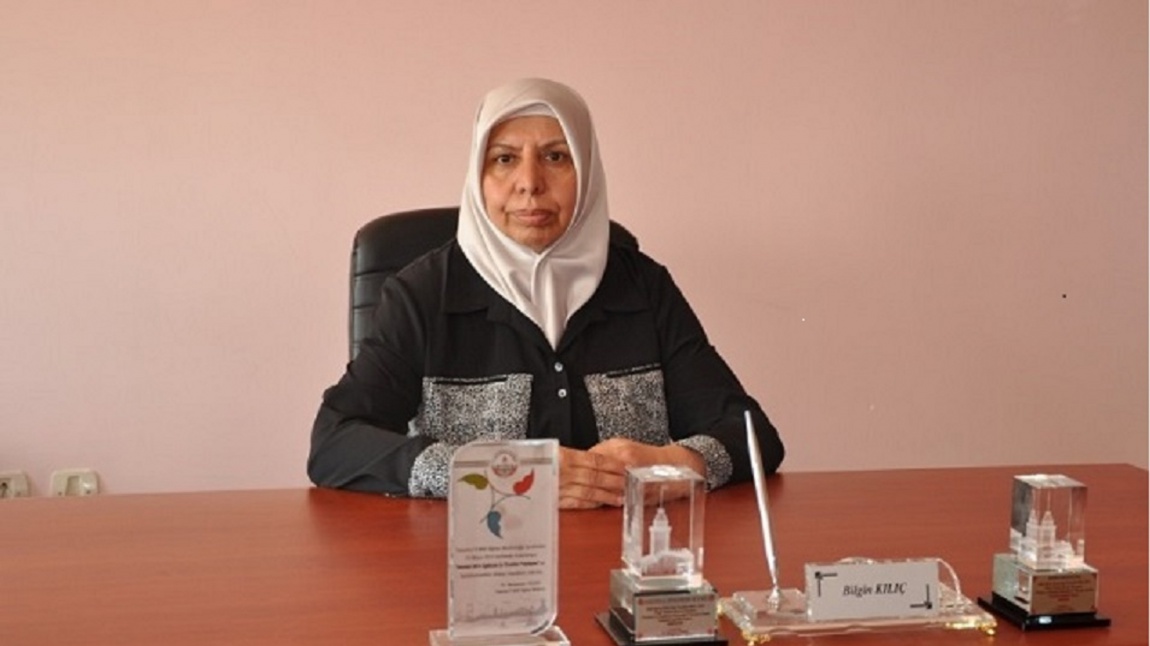 Geleceğin Türkiye’sini oluşturacak gençleri yetiştiren öğretmenler olarak öğrencilerimizi hangi hedeflere göre ve nasıl yetiştireceğimizi önceden planlamalıyız. Stratejik planlama, şu anda dünyaya liderlik eden ülkelerin ilerlemelerinin de altın anahtarı olarak gösterilmektedir. Milli Eğitim Bakanlığımız okullarda yürütülen öğretim müfredatlarının ve eğitim faaliyetlerinin genel hatlarını Milli Eğitim Temel Kanunu, yönetmelik ve tüzüklerle belirlemiştir. Bunun dışında okullarda stratejik planlamalarla yapılması gereken, okulun kendi bölgesi ve kendi özel şartları dahilinde öğrencilerini daha iyi yetiştirebilmek için erişilebilir hedefler doğrultusunda çalışmalar yapmaktır. Okulumuz ilgili mevzuatları temel alarak kendi şart ve imkânlarına uygun bir çalışma yürütmüştür. Stratejik planlamanın hazırlanmasında emeği geçen tüm okul çalışanlarımıza teşekkür ederim.                                                                                                                                                          Bilgin KILIÇ                                                                                                                                                         Okul MüdürüİçindekilerSunuş	3İçindekiler	4BÖLÜM I: GİRİŞ ve PLAN HAZIRLIK SÜRECİ	5BÖLÜM II: DURUM ANALİZİ	6Okulun Kısa Tanıtımı 	6Okulun Mevcut Durumu: Temel İstatistikler	7PAYDAŞ ANALİZİ	11GZFT (Güçlü, Zayıf, Fırsat, Tehdit) Analizi	31Gelişim ve Sorun Alanları	34BÖLÜM III: MİSYON, VİZYON VE TEMEL DEĞERLER	37MİSYONUMUZ 	38VİZYONUMUZ 	38TEMEL DEĞERLERİMİZ 	38BÖLÜM IV: AMAÇ, HEDEF VE EYLEMLER	39TEMA I: EĞİTİM VE ÖĞRETİME ERİŞİM	38TEMA II: EĞİTİM VE ÖĞRETİMDE KALİTENİN ARTIRILMASI	41TEMA III: KURUMSAL KAPASİTE	45V. BÖLÜM: MALİYETLENDİRME	49VI. BÖLÜM: İZLEME VE DEĞERLENDİRME	50BÖLÜM I: GİRİŞ ve PLAN HAZIRLIK SÜRECİ2019-2023 dönemi stratejik plan hazırlanması süreci Üst Kurul ve Stratejik Plan Ekibinin oluşturulması ile başlamıştır. Ekip tarafından oluşturulan çalışma takvimi kapsamında ilk aşamada durum analizi çalışmaları yapılmış ve durum analizi aşamasında paydaşlarımızın plan sürecine aktif katılımını sağlamak üzere paydaş anketi, toplantı ve görüşmeler yapılmıştır. Durum analizinin ardından geleceğe yönelim bölümüne geçilerek okulumuzun amaç, hedef, gösterge ve eylemleri belirlenmiştir. Çalışmaları yürüten ekip ve kurul bilgileri altta verilmiştir.STRATEJİK PLAN ÜST KURULUBÖLÜM II: DURUM ANALİZİDurum analizi bölümünde okulumuzun mevcut durumu ortaya konularak neredeyiz sorusuna yanıt bulunmaya çalışılmıştır. Bu kapsamda okulumuzun kısa tanıtımı, okul künyesi ve temel istatistikleri, paydaş analizi ve görüşleri ile okulumuzun Güçlü Zayıf Fırsat ve Tehditlerinin (GZFT) ele alındığı analize yer verilmiştir.Okulun Kısa Tanıtımı4 Ekim 2008 yılında Hakkâri Şemdilli ilçesi Aktütün Jandarma Komutanlığına düzenlenen hain saldırı sonucu şehit düşen ve okulumuz ismini okulumuzun mahallesinde ikamet Eden Şehit Er Çağlar Mengü şehidimizden almıştır.          Maltepe Şehit Er Çağlar Mengü İmam Hatip Lisesi 2009–2010 eğitim öğretim yılında 25 derslik olarak yeni yapılan kendi binasında eğitime başlamıştır.  Kurucu Müdür Dr. Sinan YILMAZ, Kurucu Müdür Yardımcısı Sıdıka ERDEM yönetiminde 3 (Üç) görevlendirme öğretmen ve 3 (Üç) ücretli öğretmen toplam 6 (Altı) öğretmenle birlikte 5 (Beş ) sınıf, 175 (Yüzyetmişbeş )öğrenci ile eğitim-öğretime devam etmiştir.       2010-2011 Eğitim-Öğretim Yılında ise okulumuza atanan 1 Müdür 1 Müdür Yardımcısı yönetiminde 6 (Altı) kadrolu öğretmen, 8 (Sekiz) ücretli öğretmen, 1 (Bir) memur ve 3 yardımcı personel ve 12 (On iki ) sınıf, 374 (Üçyüzyetmişdört) öğrenci ile eğitim tamamlanmıştır. 2011-2012 Eğitim-Öğretim Yılına ise Müdür, 2(İki)”Müdür Yardımcısı, 10 (On) kadrolu öğretmen, 1( Bir ) memur, 2 (İki ) yardımcı personel ile devam etmiştir. 2012–2013 Eğitim Öğretim yılında 1 Müdür, 2 Müdür Yardımcısı, 43 kadrolu öğretmen, 2 memur, 4 hizmetliyle başlamıştır. 2013–2014 Eğitim Öğretim yılında 1 Müdür, 2 Müdür Yardımcısı, 42 kadrolu öğretmen, 1 memur, 4 hizmetliyle hazırdır. 2014–2015 Eğitim Öğretim yılında 1 Müdür, 2 Müdür Yardımcısı, 42 kadrolu öğretmen, 1 memur, 4 hizmetliyle hazırdır.  2015–2016 Eğitim Öğretim yılında 1 Müdür, 2 Müdür Yardımcısı, 43 kadrolu öğretmen, 1 memur, 5 hizmetliyle hazırdır. 2016–2017 Eğitim Öğretim yılında 1 Müdür, 2 Müdür Yardımcısı, 40 kadrolu öğretmen,  1 Memur 5 hizmetliyle hazırdır. 2017–2018 Eğitim Öğretim yılında 1 Müdür, 3 Müdür Yardımcısı, 35 kadrolu öğretmen, 1 Memur, 1 Güvenlik görevlisi, 6 hizmetli vardır.2018-2019 Eğitim-öğretim yılında 1 müdür, 2 müdür yardımcısı, 35 kadrolu öğretmen, 1 memur, 1 okul polisi, 5 hizmetliyle hazırdır.OKULUN MEVCUT DURUMU: TEMEL İSTATİSTİKLEROkul KünyesiOkulumuzun temel girdilerine ilişkin bilgiler altta yer alan okul künyesine ilişkin tabloda yer almaktadır.Temel Bilgiler Tablosu- Okul KünyesiÇalışan BilgileriOkulumuzun çalışanlarına ilişkin bilgiler altta yer alan tabloda belirtilmiştir.Çalışan Bilgileri TablosuOkulumuz Bina ve Alanları	Okulumuzun binası ile açık ve kapalı alanlarına ilişkin temel bilgiler altta yer almaktadır.Okul Yerleşkesine İlişkin Bilgiler Sınıf ve Öğrenci BilgileriOkulumuzda yer alan sınıfların öğrenci sayıları alttaki tabloda verilmiştir.Donanım ve Teknolojik KaynaklarımızTeknolojik kaynaklar başta olmak üzere okulumuzda bulunan çalışır durumdaki donanım malzemesine ilişkin bilgiye alttaki tabloda yer verilmiştir.Teknolojik Kaynaklar TablosuGelir ve Gider BilgisiOkulumuzun genel bütçe ödenekleri, okul aile birliği gelirleri ve diğer katkılar da dâhil olmak üzere gelir ve giderlerine ilişkin son iki yıl gerçekleşme bilgileri alttaki tabloda verilmiştir.PAYDAŞ ANALİZİKurumumuzun temel paydaşları öğrenci, veli ve öğretmen olmakla birlikte eğitimin dışsal etkisi nedeniyle okul çevresinde etkileşim içinde olunan geniş bir paydaş kitlesi bulunmaktadır. Paydaşlarımızın görüşleri anket, toplantı, dilek ve istek kutuları, elektronik ortamda iletilen önerilerde dâhil olmak üzere çeşitli yöntemlerle sürekli olarak alınmaktadır. Paydaş anketlerine ilişkin ortaya çıkan temel sonuçlara altta yer verilmiştir: Öğrenci Anketi Sonuçları:Öğretmenlerimle ihtiyaç duyduğumda rahatlıkla görüşebilirim.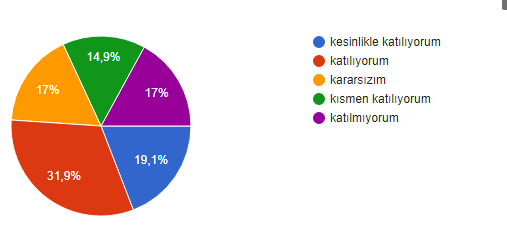 Okul müdürü ile ihtiyaç duyduğumda rahatlıkla konuşabiliyorum.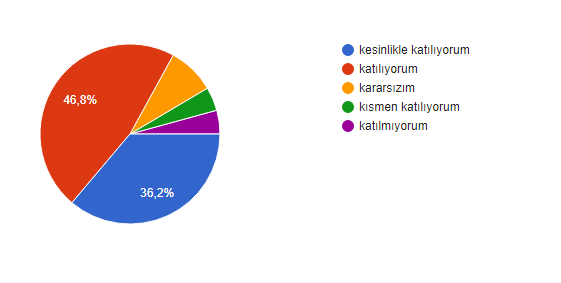 Okulun rehberlik servisinden yeterince yararlanabiliyorum.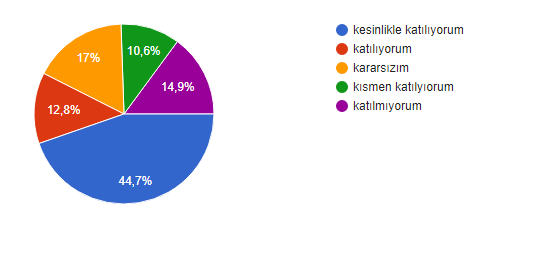 Okula ilettiğimiz öneri ve isteklerimiz dikkate alınır.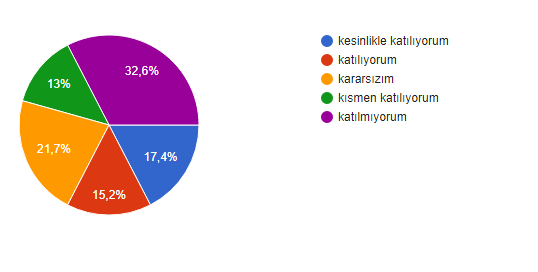 Okulda kendimi güvende hissediyorum.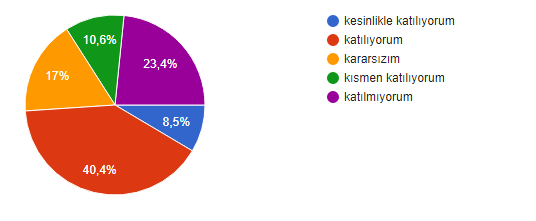 Okulda öğrencilerle ilgili alınan kararlarda bizlerin görüşleri alınır.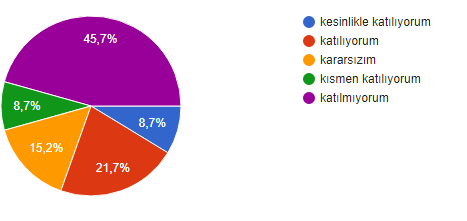 Öğretmenler yeniliğe açık olarak derslerin işlenişinde çeşitli yöntemler kullanmaktadır.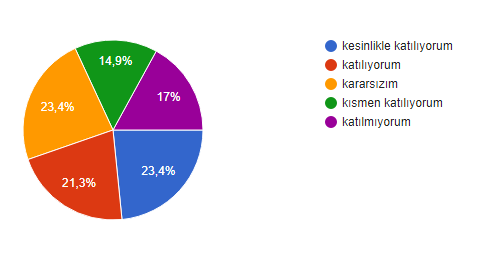 Derslerde konuya göre uygun araç gereçler kullanılmaktadır.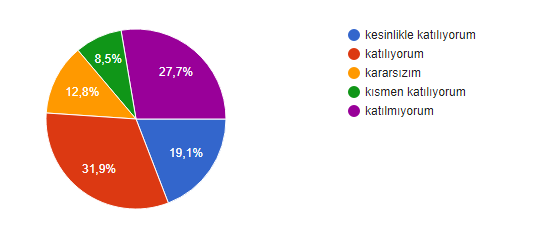 Teneffüslerde ihtiyaçlarımı giderebiliyorum.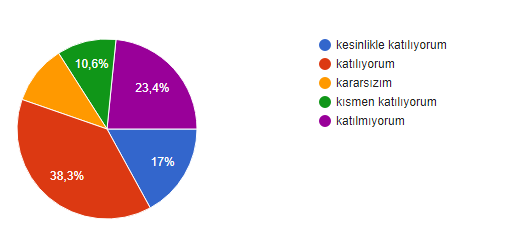 Okulun içi ve dışı temizdir.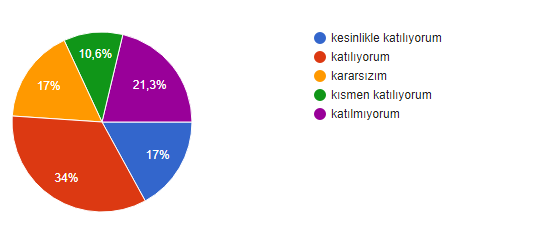 Okulun binası ve diğer fiziki mekanlar yeterlidir.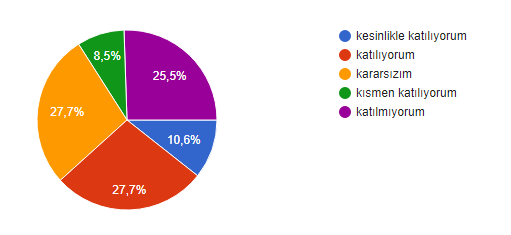 Okul kantininde satılan malzemeler sağlıklı ve güvenlidir.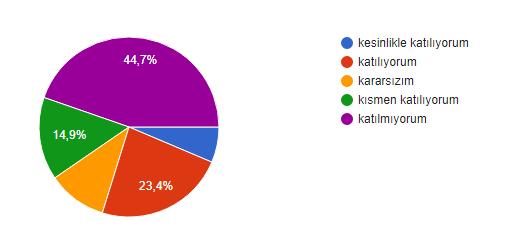 Okulumuzda yeterli miktarda sanatsal ve kültürel faaliyetler düzenlenmektedir.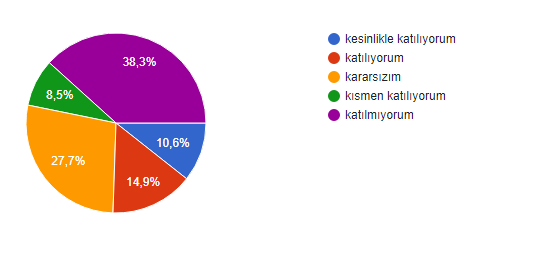 Öğretmen Anketi Sonuçları:Okulumuzda alınan kararlar çalışanların katılımı ile alınır.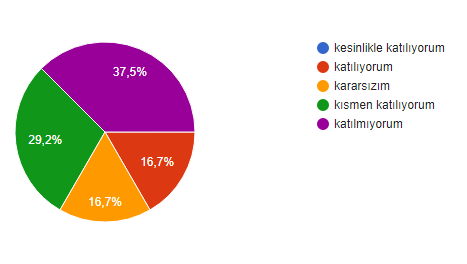 Kurumdaki tüm duyurular çalışanlara zamanında iletilir.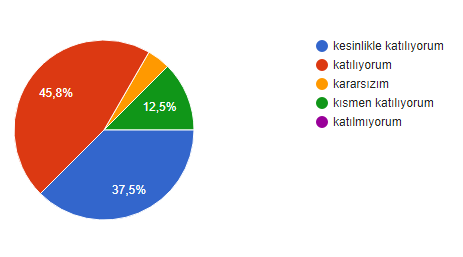 Her türlü ödüllendirmede adil olma, tarafsızlık ve objektiflik esastır.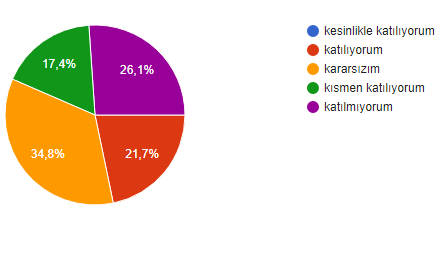 Kendimi okulun değerli bir üyesi olarak görürüm.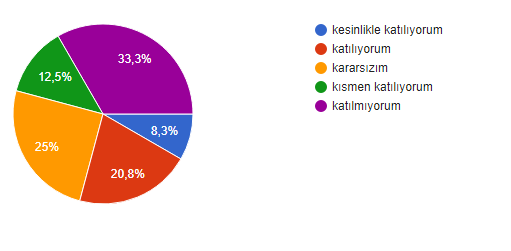 Çalıştığım okul bana kendimi geliştirme imkânı tanımaktadır.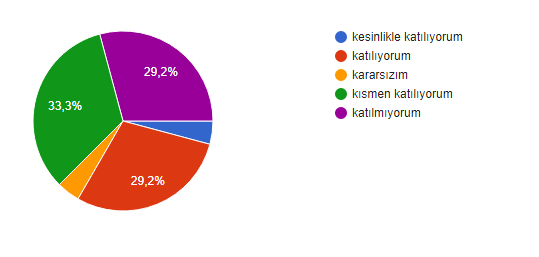 Okul teknik araç ve gereç yönünden yeterli donanıma sahiptir.Okulda çalışanlara yönelik sosyal ve kültürel faaliyetler düzenlenir.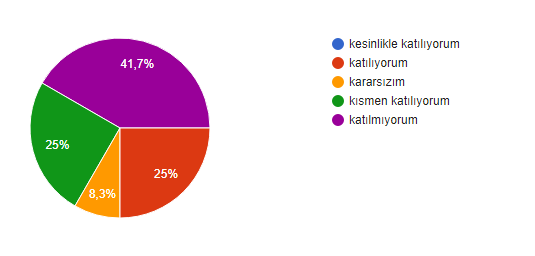 Okulda öğretmenler arasında ayrım yapılmamaktadır.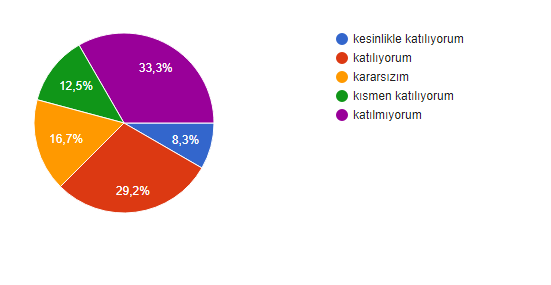 Okulumuzda yerelde ve toplum üzerinde olumlu etki bırakacak çalışmalar yapmaktadır.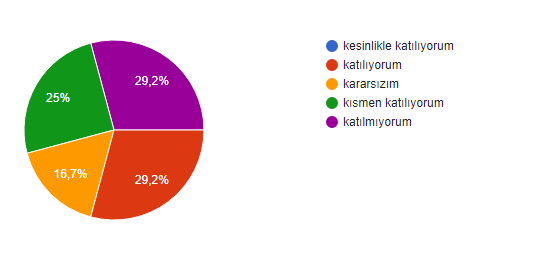 Yöneticilerimiz yaratıcı ve yenilikçi düşüncelerin üretilmesini teşvik etmektedir.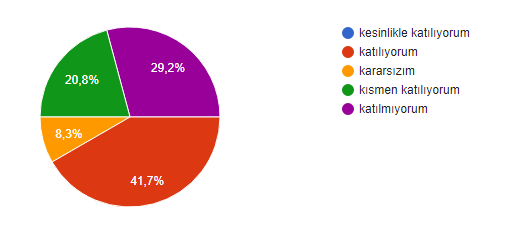 Yöneticiler okulun vizyonunu, stratejilerini, iyileştirmeye açık alanlarını vs. çalışanlarla paylaşır.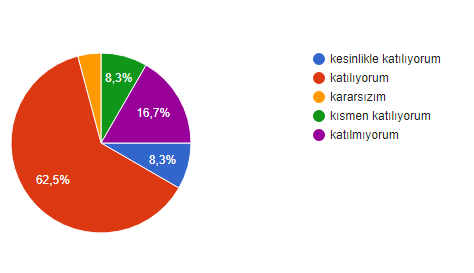 Okulumuzda sadece öğretmenlerin kullanımına tahsis edilmiş yerler yeterlidir.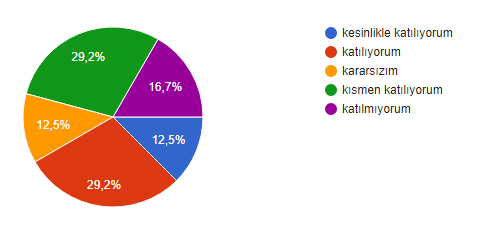 Alanıma ilişkin yenilik ve gelişmeleri takip eder ve kendimi güncellerim.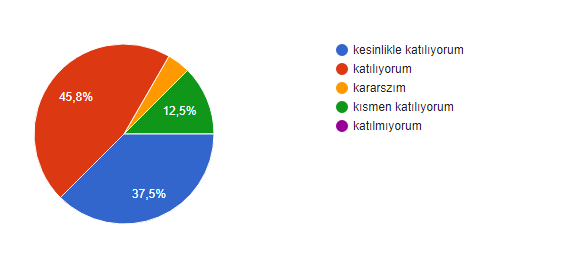 Veli Anketi Sonuçları:İhtiyaç duyduğunda okul çalışanlarıyla rahatlıkla görüşebiliyorum.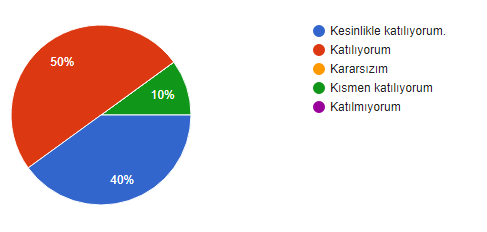 Bizi ilgilendiren okul duyurularını zamanında öğreniyorum.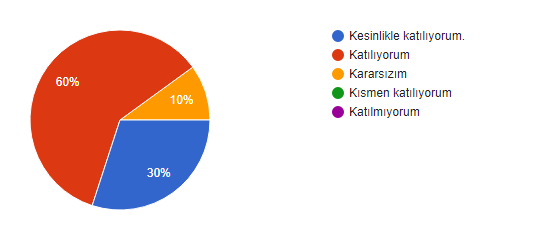 Öğrencimle ilgili konularda okulda rehberlik hizmeti alabiliyorum.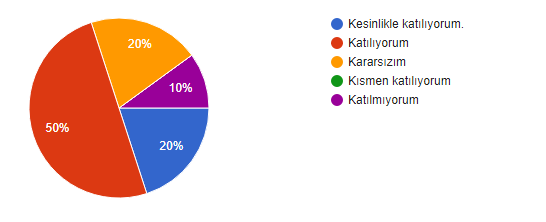 Okula ilettiğim istek ve şikayetlerim dikkate alınıyor.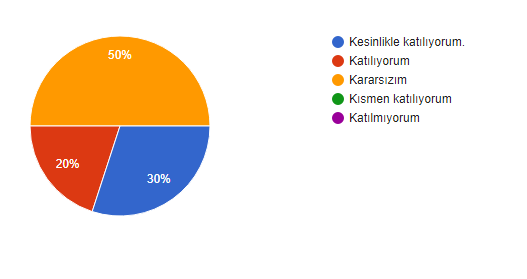 Öğretmenler yeniliğe açık olarak derslerin işlenişinde çeşitli yöntemler kullanmaktadır.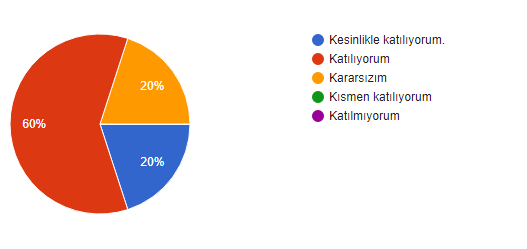 Okula yabancı kişilere karşı güvenlik önlemleri alınmaktadır.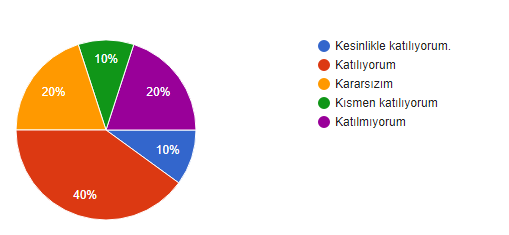 Okulda bizleri ilgilendiren kararlarda görüşlerimiz dikkate alınır.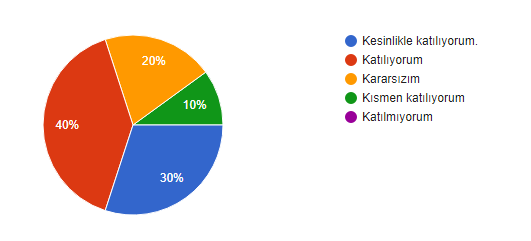 E-okul veli bilgilendirme sistemi ile okulun İnternet sayfasını düzenli olarak takip ediyorum.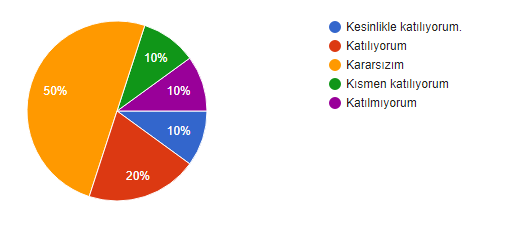 Çocuğumun okulunu sevdiğini ve öğretmenleriyle iyi anlaştığını düşünüyorum.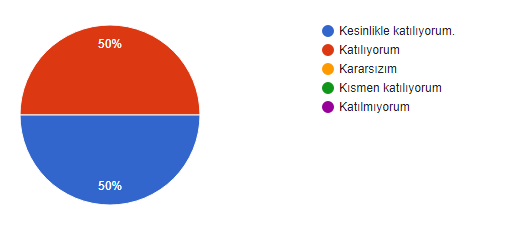 Okul teknik araç ve gereç yönünden yeterli donanıma sahiptir.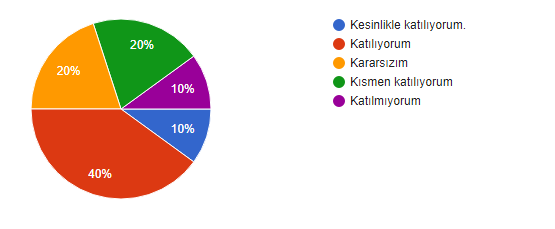 Okul her zaman temiz ve bakımlıdır.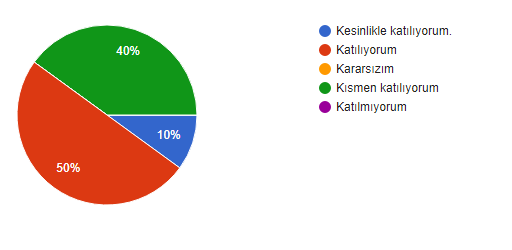 Okulun binası ve diğer fiziki mekanlar yeterlidir.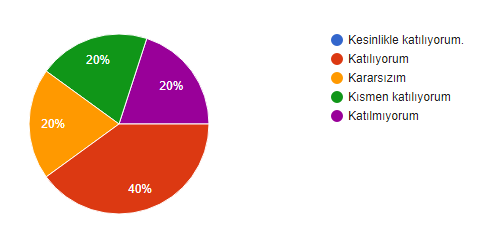 Okulumuzdan yeterli miktarda sanatsal ve kültürel faaliyetler düzenlenmektedir.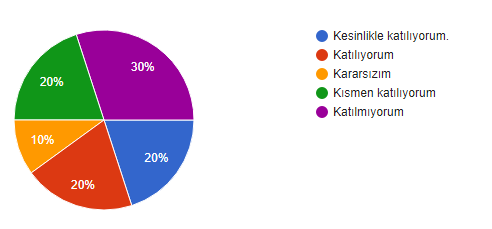 GZFT (Güçlü, Zayıf, Fırsat, Tehdit) Analizi Okulumuzun temel istatistiklerinde verilen okul künyesi, çalışan bilgileri, bina bilgileri, teknolojik kaynak bilgileri ve gelir gider bilgileri ile paydaş anketleri sonucunda ortaya çıkan sorun ve gelişime açık alanlar iç ve dış faktör olarak değerlendirilerek GZFT tablosunda belirtilmiştir. Dolayısıyla olguyu belirten istatistikler ile algıyı ölçen anketlerden çıkan sonuçlar tek bir analizde birleştirilmiştir.Kurumun güçlü ve zayıf yönleri donanım, malzeme, çalışan, iş yapma becerisi, kurumsal iletişim gibi çok çeşitli alanlarda kendisinden kaynaklı olan güçlülükleri ve zayıflıkları ifade etmektedir ve ayrımda temel olarak okul müdürü/müdürlüğü kapsamından bakılarak iç faktör ve dış faktör ayrımı yapılmıştır. İç Faktörler Güçlü YönlerZayıf YönlerDış Faktörler FırsatlarTehditlerGELİŞİM VE SORUN ALANLARIGelişim ve sorun alanları analizi ile GZFT analizi sonucunda ortaya çıkan sonuçların planın geleceğe yönelim bölümü ile ilişkilendirilmesi ve buradan hareketle hedef, gösterge ve eylemlerin belirlenmesi sağlanmaktadır. Gelişim ve sorun alanları ayrımında eğitim ve Eğitime Erişim, Eğitimde Kalite ve kurumsal Kapasite kullanılmıştır. Eğitime erişim, öğrencinin eğitim faaliyetine erişmesi ve tamamlamasına ilişkin süreçleri; Eğitimde kalite, öğrencinin akademik başarısı, sosyal ve bilişsel gelişimi ve istihdamı da dâhil olmak üzere eğitim ve öğretim sürecinin hayata hazırlama evresini; Kurumsal kapasite ise kurumsal yapı, kurum kültürü, donanım, bina gibi eğitim ve öğretim sürecine destek mahiyetinde olan kapasiteyi belirtmektedir.Gelişim ve sorun alanlarına ilişkin GZFT analizinden yola çıkılarak saptamalar yapılırken yukarıdaki tabloda yer alan ayrımda belirtilen temel sorun alanlarına dikkat edilmesi gerekmektedir. Gelişim ve Sorun AlanlarımızBÖLÜM III: MİSYON, VİZYON VE TEMEL DEĞERLEROkul Müdürlüğümüzün Misyon, vizyon, temel ilke ve değerlerinin oluşturulması kapsamında öğretmenlerimiz, öğrencilerimiz, velilerimiz, çalışanlarımız ve diğer paydaşlarımızdan alınan görüşler, sonucunda stratejik plan hazırlama ekibi tarafından oluşturulan Misyon, Vizyon, Temel Değerler; Okulumuz üst kurulana sunulmuş ve üst kurul tarafından onaylanmıştır.TEMEL DEĞERLERİMİZBÖLÜM IV: AMAÇ, HEDEF VE EYLEMLERTEMA I: EĞİTİM VE ÖĞRETİME ERİŞİMStratejik Amaç 1:  Kayıt bölgemizde yer alan bütün lise kademesindeki öğrencilerin okullaşma oranlarını artıran, uyum ve devamsızlık sorunlarını gideren, onlara katılım ve tamamlama imkânı sunan etkin bir eğitim ve öğretime erişim süreci hâkim kılınacaktır.Stratejik Hedef 1.1:  Kayıt bölgemizde yer alan lise kademesindeki öğrencilerin okullaşma oranları artırılacak, uyum, devamsızlık, katılım ve tamamlama sorunları giderilecektir.Performans Göstergeleri EylemlerTEMA II: EĞİTİM VE ÖĞRETİMDE KALİTENİN ARTIRILMASIBu tema altında akademik başarı, sınav kaygıları, sınıfta kalma, ders başarıları ve kazanımları, disiplin sorunları, öğrencilerin bilimsel, sanatsal, kültürel ve sportif faaliyetleri yer almaktadır. Stratejik Amaç 2:    Öğrencilerimizin gelişen dünyaya uyum sağlayacak şekilde donanımlı bireyler olabilmesi için eğitim ve öğretimde kalite artırılacaktır. Stratejik Hedef 2.1:   Öğrenme kazanımlarını takip eden ve başta veli, okul ve öğrencilerimizin yakın çevresi olmak üzere tüm paydaşları sürece dâhil eden bir yönetim anlayışı ile öğrencilerimizin akademik başarıları artırılacaktır.Performans Göstergeleri Eylemler  Stratejik Hedef 2.2:  Öğrencilerimizin bilimsel, kültürel, sanatsal, sportif ve toplum hizmeti alanlarında etkinliklere katılımı artırılacak, yetenek ve becerileri geliştirilecektir.Performans GöstergeleriEylemlerTEMA III: KURUMSAL KAPASİTEStratejik Amaç 3: Okulumuzun beşeri, mali, fiziki ve teknolojik unsurları ile yönetim ve organizasyonu, eğitim ve öğretimin niteliğini ve eğitime erişimi yükseltecek biçimde geliştirilecektir.Stratejik Hedef 3.1: Okulumuz personelinin mesleki yeterlilikleri ile iş doyumu ve motivasyonları artırılacaktır.Performans GöstergeleriEylemlerStratejik Hedef 3.2: Okulumuzun mali ve fiziksel altyapısı eğitim ve öğretim faaliyetlerinden beklenen sonuçların elde edilmesini sağlayacak biçimde sürdürülebilirlik ve verimlilik esasına göre geliştirilecektir.Performans göstergeleriEylemlerStratejik Hedef 3.3: Okulumuzun yönetsel süreçleri, etkin bir izleme ve değerlendirme sistemiyle desteklenen, katılımcı, şeffaf ve hesap verebilir biçimde geliştirilecektir.Performans göstergeleriEylemlerV. BÖLÜM: MALİYETLENDİRME2019-2023 Stratejik Planı Faaliyet/Proje Maliyetlendirme TablosuŞehit Er Çağlar Mengü Anadolu İmam Hatip Lisesi SP Ekibi tarafından bu bölümde 2019-2023 Stratejik Planının 5 yıllık maliyeti çıkarılmıştır. Bunun için hedeflere ve amaçlara ulaşmamızı sağlayan Performans göstergelerini gerçekleştirebilmemiz için 5 yıl boyunca yapılacak tedbirler tespit edilmiş olup tedbirlerde 5 yıl boyunca yapılması gereken çalışmalar ayrıntılı olarak maliyetlendirilmiş, Amaç/Hedef başlıkları altında genellenmiş ve Şehit Er Çağlar Mengü Anadolu İmam Hatip Lisesi 2019-2023 Stratejik Planlama sürecinin sonundaki yaklaşık maliyet 222.000 olarak hesaplanmıştır.VI. BÖLÜM: İZLEME VE DEĞERLENDİRME5018 sayılı Kamu Mali Yönetimi ve Kontrol Kanunu kalkınma planları ve programlarda yer alan politika ve hedefler doğrultusunda kamu kaynaklarının etkili, ekonomik ve verimli bir şekilde elde edilmesi ve kullanılmasını, hesap verebilirliği ve malî saydamlığı sağlamak üzere, kamu malî yönetiminin yapısını ve işleyişini düzenlemektedir.Bu doğrultuda kamu idarelerinin; stratejik planlar vasıtasıyla, kalkınma planları, programlar, ilgili mevzuat ve benimsedikleri temel ilkeler çerçevesinde geleceğe ilişkin misyon ve vizyonlarını oluşturması, stratejik amaçlar ve ölçülebilir hedefler belirlemesi, performanslarını önceden tespit edilmiş olan göstergeler doğrultusunda ölçülmesi ve bu sürecin izleme ve değerlendirmesinin yapılması gerekmektedir.İzleme, stratejik plan uygulamasının sistematik olarak takip edilmesi ve raporlanmasıdır. Değerlendirme ise, uygulama sonuçlarının amaç ve hedeflere kıyasla ölçülmesi ve söz konusu amaç ve hedeflerin tutarlılık ve uygunluğunun analizidir.İzleme ve değerlendirme aşağıdaki esaslara bağlı kalınarak yapılacaktır. Her yılın başında o yıl gerçekleştirilecek her bir hedef ve faaliyetler için sorumlu kişiler belirlenecektir. Bu kişiler her çalışma dönemi ve faaliyet için bir eylem planı hazırlayacaktır. Sorumlu kişi veya ekipler her ay rapor düzenleyerek amaca ulaşma veya hedefin gerçekleşme düzeyi hakkında bilgi sunacaklardır. Bu bakımdan her çalışma öncesinde performans göstergeleri incelenecektir. Çalışmalarda verilerin kullanılması ve her şeyin rakamlarla ifade edilmesi sağlanacaktır. Tüm çalışmalar şeffaflık ve hesap verebilirlik ilkesine göre yapılacaktır.. Üst Kurul BilgileriÜst Kurul BilgileriEkip BilgileriEkip BilgileriAdı SoyadıUnvanıAdı SoyadıUnvanıBilgin KILIÇOkul MüdürüEsra GÜNDÜZMüdür YardımcısıTayyibe VURALMüdür YardımcısıBüşra GÜR YILMAZÖğretmenSerap AKÇADAĞRehber ÖğretmenAylin ÜLTAYÖğretmenNazmi KIZILASLANOĞLUOkul Aile Birliği BaşkanıHale YÜZBAŞIOĞLUÖğretmenAbdullah ARSLANOkul Aile Birliği ÜyesiVeliİli: İli: İli: İli: İlçesi:İlçesi:İlçesi:İlçesi:Adres: Zümrütevler mAh. Karaca CAd. Solmaz SOk. No:6 Maltepe / İstanbulZümrütevler mAh. Karaca CAd. Solmaz SOk. No:6 Maltepe / İstanbulZümrütevler mAh. Karaca CAd. Solmaz SOk. No:6 Maltepe / İstanbulCoğrafi Konum (link):Coğrafi Konum (link):https://goo.gl/maps/D8jdWe5CNo22https://goo.gl/maps/D8jdWe5CNo22Telefon Numarası: 021630540120216305401202163054012Faks Numarası:Faks Numarası:--e- Posta Adresi:secmaihl581@hotmail.comsecmaihl581@hotmail.comsecmaihl581@hotmail.comWeb sayfası adresi:Web sayfası adresi:http://sehitercaglarmenguaihl.meb.k12.trhttp://sehitercaglarmenguaihl.meb.k12.trKurum Kodu:748791748791748791Öğretim Şekli:Öğretim Şekli:Tam GünTam GünOkulun Hizmete Giriş Tarihi: 2009Okulun Hizmete Giriş Tarihi: 2009Okulun Hizmete Giriş Tarihi: 2009Okulun Hizmete Giriş Tarihi: 2009Toplam Çalışan SayısıToplam Çalışan Sayısı33Öğrenci Sayısı:Kız4141Öğretmen SayısıKadın2121Öğrenci Sayısı:Erkek9797Öğretmen SayısıErkek--Öğrenci Sayısı:Toplam138138Öğretmen SayısıToplam2121Derslik Başına Düşen Öğrenci SayısıDerslik Başına Düşen Öğrenci SayısıDerslik Başına Düşen Öğrenci Sayısı:6Şube Başına Düşen Öğrenci SayısıŞube Başına Düşen Öğrenci SayısıŞube Başına Düşen Öğrenci Sayısı:17Öğretmen Başına Düşen Öğrenci SayısıÖğretmen Başına Düşen Öğrenci SayısıÖğretmen Başına Düşen Öğrenci Sayısı:4Şube Başına 30’dan Fazla Öğrencisi Olan Şube SayısıŞube Başına 30’dan Fazla Öğrencisi Olan Şube SayısıŞube Başına 30’dan Fazla Öğrencisi Olan Şube Sayısı:0Öğrenci Başına Düşen Toplam Gider MiktarıÖğrenci Başına Düşen Toplam Gider MiktarıÖğrenci Başına Düşen Toplam Gider Miktarı595Öğretmenlerin Kurumdaki Ortalama Görev SüresiÖğretmenlerin Kurumdaki Ortalama Görev SüresiÖğretmenlerin Kurumdaki Ortalama Görev Süresi5 yılUnvan*ErkekKadınToplamOkul Müdürü ve Müdür Yardımcısı-33Branş Öğretmeni-2121Rehber Öğretmen-11İdari Personel-11Yardımcı Personel1-1Güvenlik Personeli-11Toplam Çalışan Sayıları12728Okul BölümleriOkul BölümleriÖzel AlanlarVarYokOkul Kat Sayısı4Çok Amaçlı SalonxDerslik Sayısı24Çok Amaçlı SahaxDerslik Alanları (m2)60KütüphanexKullanılan Derslik Sayısı8Fen LaboratuvarıxŞube Sayısı8Bilgisayar Laboratuvarıxİdari Odaların Alanı (m2)90İş AtölyesixÖğretmenler Odası (m2)80Beceri AtölyesixOkul Oturum Alanı (m2)6492PansiyonxOkul Bahçesi (Açık Alan)(m2)3176Okul Kapalı Alan (m2)1298Sanatsal, bilimsel ve sportif amaçlı toplam alan (m2)720Kantin (m2)80Tuvalet Sayısı43SINIFIKızErkekToplamSINIFIKızErkekToplam9-A23-2310-A18-1811-A-101011-B-101012-A-212112-B-232312-C-222212/D-1111Akıllı Tahta Sayısı26TV Sayısı3Masaüstü Bilgisayar Sayısı10Yazıcı Sayısı14Taşınabilir Bilgisayar Sayısı2Fotokopi Makinesi Sayısı2Projeksiyon Sayısı1İnternet Bağlantı HızıYıllarGelir MiktarıGider Miktarı2017107.174,572.615,74201893.225,9086.327,602019106.594,00TL99.874,95TLOkulun Olumlu YönleriOkulun Olumsuz YönleriDuyuruların zamanında yapılması.Maddi yetersizliklerRehberlik servisinin özverili çalışması.Sosyal etkinlik ve projelerde maddi desteğin sağlanamaması.Okul Müdür Yardımcılarının dinamik, çalışkan ve öğretmen ihtiyaçlarına anında cevap verebilir nitelikte olması.Öğrencilerin seviyelerinin düşük olması.ÖğrencilerSınıf mevcutlarının fazla olmamasıÇalışanlarEğitim Kadrosu Genç ve Dinamik olmasıVelilerOkul Aile Birliğinin aktif çalışmasıBina ve Yerleşke1. Okulun fiziki ortamının eğitim öğretime elverişli olması2. Okul bahçesinin yeterli olması3. Sportif faaliyetlerde okulumuzun halı sahasının bulunması4. Konum olarak merkezi bir yerleşim yerinde olmasıDonanım1.Bilişim Ağının okulda verimli kullanılması2.Güvenlik kameralarının olması3.Her sınıfta akıllı tahta olmasıBütçeOkulun sınırlı da olsa bir bütçesinin olması.Yönetim SüreçleriYeniliklerin okul yönetimi ve öğretmenler tarafından takip edilerek uygulanmasıİletişim Süreçleri1. Okulun diğer okul ve kurumlarla işbirliği içinde olması2. Okul yönetici ve öğretmenlerinin ihtiyaç duyduğunda İlçe Milli Eğitim Müdürlüğü yöneticilerine ulaşabilmesi3. Okul Aile Birliğinin iş birliğine açık olması4. Üniversite ile işbirliğinde olunmasıÖğrenciler	1.Gelen öğrencilerde alt yapı eksikliğinin olması2.Öğrencilerin sosyal faaliyetlere katılmada isteksiz olması3.Teknolojik aletlere bağımlılığın artışıVeliler1.Velilerin okul ve eğitim öğretime yönelik olumsuz tutumları2.Parçalanmış ailelere mensup öğrenci sayısının fazlalığıBina ve Yerleşke1.Kapsamlı bir konferans Salonunun olmaması2.Okul binasının farklı etkinlikler yapmak için uygun olmamasıDonanım1.Okulda bir spor salonunun olmaması2.Konferans salonunun olmamasıBütçeOkulun temizlik, personel, beslenme ve benzeri ihtiyaçları için veliler tarafından verilen ücretin yetersiz kalmasıİletişim SüreçleriSTK ve yerel yönetimlerle işbirliği olmamasıPolitikBakanlığın eğitim-öğretim alanında yaptığı iyileştirici çalışmaların olması.EkonomikEğitim-öğretime yapılan yatırımların arttırılması.SosyolojikEğitim öğretim ortamları ile hizmet birimlerinin fiziki yapısının geliştirilmesini ve eğitim yatırımların artmasının sağlamasıTeknolojikOkullarda teknolojik alt yapı konusunda yapılan iyileştirmeler.Mevzuat-YasalBakanlığın mevzuat çalışmalarında yeni sisteme uyum sağlamada yasal dayanaklara sahip olmasıEkolojikÇevre duyarlılığı olan kuramların MEB ile iş birliği yapması,PolitikEğitim politikalarının sürekli değişkenlik göstermesiEkonomik1.Diğer kurumların ve sivil toplumun eğitime finansal katkısının yetersizliği2.Bölgeler arası ekonomik gelişmişlik farklılığıSosyolojikKamuoyunun eğitim öğretimin kalitesine ilişkin beklenti ve algısının farklı olmasıTeknolojikÖğretmenler ile öğrencilerin teknolojik cihazları kullanma becerisinin istenilen düzeyde olmaması.Mevzuat-YasalPersonel rejimindeki farklılıklar (Kadrolu, ücretli öğretmen uygulaması.)EkolojikToplumun çevresel risk faktörleri konusunda kısmi duyarsızlığı, çevre farkındalığının azlığıEğitime ErişimEğitimde KaliteKurumsal KapasiteOkullaşma OranıAkademik BaşarıKurumsal İletişimOkula Devam/ DevamsızlıkSosyal, Kültürel ve Fiziksel GelişimKurumsal YönetimOkula UyumDeğerler EğitimiBina ve YerleşkeÖzel Eğitime İhtiyaç Duyan BireylerSınıf TekrarıDonanımYabancı Öğrencilerİstihdam Edilebilirlik ve YönlendirmeTemizlik, HijyenHayat Boyu ÖğrenmeÖğretim Yöntemleriİş Güvenliği, Okul GüvenliğiOkul KontenjanıDers Araç GereçleriPaydaş MemnuniyetiUlusal ve Uluslar Arası Yarışmalar, ProjelerOkul Dışı Öğrenme OrtamlarıSportif Faaliyetler 1. TEMA: EĞİTİM VE ÖĞRETİME ERİŞİM 1. TEMA: EĞİTİM VE ÖĞRETİME ERİŞİM1Kayıt bölgesindeki öğrencilerin kayıt durumu2Devam/devamsızlık3Özel eğitime ihtiyaç duyan bireylerin uygun eğitime erişimi4Yabancı uyruklu öğrencilerin eğitimi5Sınıf tekrarı ve eğitim öğretim süreçlerini tamamlama6Uyum çalışmalarının çeşitlendirilmesi2. TEMA: EĞİTİM VE ÖĞRETİMDE KALİTE2. TEMA: EĞİTİM VE ÖĞRETİMDE KALİTE1Öğrencilerin akademik başarı düzeylerinin geliştirilmesi 2Öğrencilerin bireysel gelişimlerine yönelik faaliyetlerin arttırılması3Eğitim-öğretim sürecinde sanatsal, sportif ve kültürel faaliyet türlerinin çoğaltılması4Kurumsal aidiyet duygusunun geliştirilmesi5Eğitimde bilgi ve iletişim teknolojilerinin kullanımı6Destekleme ve yetişme kursları7Öğretmenlere yönelik hizmet içi eğitimler8Eğitimi destekleyecek ve geliştirecek projeler geliştirme9Öğrenci, veli ve öğretmen memnuniyeti3. TEMA: KURUMSAL KAPASİTE3. TEMA: KURUMSAL KAPASİTE1İnsan kaynaklarının genel ve mesleki yetkinliklerinin hizmet içi eğitim yoluyla geliştirilmesi2Demokratik yönetim anlayışının geliştirilmesi3Okulun fiziki ve mali kaynaklarının gelişiminin sağlanması4İç ve dış paydaşlar arasında istenilen iletişimin azami ölçüde sağlanması5Projelerin etkililiği ve proje çıktıların sürdürülebilirliğinin sağlanması6İş güvenliği ve sivil savunma bilincinin oluşturulması7Kültürel, sosyal ve sportif alanlarHakkaniyetÖz SaygıGüvenlikÖğrenmeSaygınlık  OrijinallikHizmetHoşgörüBarışçıl Olma                               Empati  Sevgi   SaygıDürüstlükBaşarıManeviyatAnlamlı ÇalışmaNoPERFORMANS GÖSTERGESİPERFORMANS GÖSTERGESİMevcutHEDEFHEDEFHEDEFHEDEFHEDEFNoPERFORMANS GÖSTERGESİPERFORMANS GÖSTERGESİ201820192020202120222023PG.1.1.1Okullaşma oranıPG.1.1.1.1 Kayıt bölgesindeki öğrencilerden okula kayıt yaptıranların oranı (%)%10%8%20%40%50%100PG.1.1.1Okullaşma oranıPG.1.1.1.2 14-17 yaş kayıt bölgesi kız çocuklarının okullaşma oranı (%)%0%8%20%40%50%100PG.1.1.2Bir eğitim ve öğretim döneminde özürlü ve özürsüz 20 gün ve üzeri devamsızlık yapan öğrenci oranı (%)PG.1.1.2.1. 9. Sınıf1300000PG.1.1.2Bir eğitim ve öğretim döneminde özürlü ve özürsüz 20 gün ve üzeri devamsızlık yapan öğrenci oranı (%)PG.1.1.2.2. 10. Sınıf430000PG.1.1.2Bir eğitim ve öğretim döneminde özürlü ve özürsüz 20 gün ve üzeri devamsızlık yapan öğrenci oranı (%)PG.1.1.2.3. 11. Sınıf100000PG.1.1.2Bir eğitim ve öğretim döneminde özürlü ve özürsüz 20 gün ve üzeri devamsızlık yapan öğrenci oranı (%)PG.1.1.2.4. 12. Sınıf320000PG.1.1.2Bir eğitim ve öğretim döneminde özürlü ve özürsüz 20 gün ve üzeri devamsızlık yapan öğrenci oranı (%)PG.1.1.2.5. Toplam (Genel)2150000PG.1.1.2Bir eğitim ve öğretim döneminde özürlü ve özürsüz 20 gün ve üzeri devamsızlık yapan öğrenci oranı (%)PG.1.1.2.6.  Yabancı öğrenci010000PG.1.1.3Okulun engelli bireylerin kullanımına uygunluğu (Evet: 1 - Hayır: 0) (Engelli rampası, engelli tuvaleti, engelli asansörü/lift)Okulun engelli bireylerin kullanımına uygunluğu (Evet: 1 - Hayır: 0) (Engelli rampası, engelli tuvaleti, engelli asansörü/lift)111111PG.1.1.4Örgün eğitim dışına çıkan öğrenci sayısıÖrgün eğitim dışına çıkan öğrenci sayısı18210000NoEylem İfadesiEylem SorumlusuEylem Tarihi1.1.1.Kayıt Bölgesinde yer alan öğrencilerin tespiti için çalışmalar yapılacaktır.Okul MüdürlüğüMayıs-Haziran ayları1.1.2.Okulumuzda okul terklerinin sebepleri araştırılacak ve analiz edilecektir.Okul Müdürlüğü-RehberlikMayıs-Haziran ayları1.1.2.Okula devam sorunu olan öğrencilere ve ailelerine yönelik kişisel ve sosyal rehberlik çalışmaları yapılacaktırOkul Müdürlüğü-RehberlikOcak/Mayıs Ayları1.1.2.Devamsızlık yapan öğrencilerin velileri ile özel aylık toplantı ve görüşmeler yapılacaktır.Rehberlik ServisiHer ayın son haftası1.1.3. Okulun engelli bireylerin kullanımına yönelik tuvalet, rampa, asansör/lift v.b. eksiklikleri tamamlanacaktır.Okul MüdürlüğüEğitim-Öğretim Yılı Boyunca1.1.4.Okulumuzda okul terklerinin sebepleri araştırılacak ve analiz edilecektir.Okul Müdürlüğü-RehberlikEğitim-Öğretim Yılı BoyuncaNoPERFORMANS GÖSTERGESİPERFORMANS GÖSTERGESİMevcutHEDEFHEDEFHEDEFHEDEFHEDEFHEDEFNoPERFORMANS GÖSTERGESİPERFORMANS GÖSTERGESİ201820192020202120222023PG.2.1.1Başarısızlık nedeniyle sınıf tekrarı yapan öğrenci sayısıBaşarısızlık nedeniyle sınıf tekrarı yapan öğrenci sayısı53300000PG.2.1.2DYK ile ilgili göstergelerPG.2.1.2.1 Açılan destekleyici eğitim kurs (DYK) sayısı (Ders sayısı)322567PG.2.1.2DYK ile ilgili göstergelerPG.2.1.2.2 Destekleme yetiştirme kurslarına katılan (DYK) öğrenci oranı (%)%8%11%10%20%30%40PG.2.1.3Ödül/ceza göstergeleriPG.2.1.3.1 Teşekkür-Takdir alan öğrenci oranı (%) (yılsonu) %8%15%4%30%50%80PG.2.1.3Ödül/ceza göstergeleriPG.2.1.3.2 Disiplin cezası alan öğrenci oranı (%)%190%17000PG.2.1.4Okulun TYT net ortalamasıPG.2.1.4.1 Türkçe8.99.16.712.520.635.2PG.2.1.4Okulun TYT net ortalamasıPG.2.1.4.2 Matematik1.51.70.12.54.25.5PG.2.1.4Okulun TYT net ortalamasıPG.2.1.4.3 Sosyal Bilimler3.64.36.65.27.310.4PG.2.1.4Okulun TYT net ortalamasıPG.2.1.4.4 Fen Bilimleri1.70.80.62.73.84.5PG.2.1.5Okulun AYT net ortalamasıPG.2.1.5.1 Türk Dili ve Edebiyatı-Sosyal Bilimler 27.36.57.38.59.610.8PG.2.1.5Okulun AYT net ortalamasıPG.2.1.5.2 Matematik 20.20,60.42.24.55.8PG.2.1.5Okulun AYT net ortalamasıPG.2.1.5.3 Fen Bilimleri 20.70.72.52.34.65.9PG.2.1.5Okulun AYT net ortalamasıPG.2.1.5.4 Sosyal Bilimler 27.35.98.87.38.49.5NoEylem İfadesiEylem SorumlusuEylem Tarihi2.1.1.Öğrenci başarıları sınıf bazında izlenip değerlendirilecek, 3 ve daha fazla dersten başarısız olan öğrencilere ve velilerine yönelik görüşmeler yapılacaktır.Okul idaresi-Rehberlik-ÖğretmenlerEğitim-Öğretim Yılı Boyunca2.1.2Okul bünyesinde açılan DYK kurslarının etkililiği ve ders başarıları ile üst öğrenime katkısı takip edilecek, aksayan yönlere ilişkin geliştirici çalışmalar yapılacaktır.Okul idaresiMayıs-Haziran Ayları2.1.3.Öğretmenler kurulunda her branşta TYT-AYT net sayısı için yıllık sayısal hedefler konulacak, göstergeler izlenecek ve gelişim sağlanması için gerekli önlemler alınacaktır.Okul idaresi-Rehberlik-ÖğretmenlerEylül-Ekim Ayları2.1.4.Ders başarısı düşük olan öğrencilerin Rehberlik Servisi ile görüşmesi sağlanacaktır.Okul idaresi-Rehberlik-ÖğretmenlerEğitim-Öğretim Yılı Boyunca2.1.5.Sınav kaygısını azaltmaya yönelik RAM ile ortaklaşa çalışmalar yapılacaktır.Okul idaresi-RehberlikEğitim-Öğretim Yılı Boyunca2.1.6.Sınıf tekrarı yapan öğrencilere yönelik etkin rehberlik çalışmaları yapılacaktır.Okul idaresi-RehberlikEğitim-Öğretim Yılı BoyuncaNoPERFORMANS GÖSTERGESİPERFORMANS GÖSTERGESİMevcutHEDEFHEDEFHEDEFHEDEFHEDEFNoPERFORMANS GÖSTERGESİPERFORMANS GÖSTERGESİ201820192020202120222023PG.2.2.1Okulun proje göstergeleriPG.2.2.1.1 Okulda gerçekleştirilen projesi sayısı23308455060PG.2.2.1Okulun proje göstergeleriPG.2.2.1.2 Yerel/ulusal veya uluslararası düzeyde ödül alan proje sayısı--0234PG.2.2.1Okulun proje göstergeleriPG.2.2.1.3 Uluslararası projelere katılan öğrenci sayısı --0356PG.2.2.1Okulun proje göstergeleriPG.2.2.1.4 Uluslararası projelere katılan öğretmen sayısı--0234PG.2.2.2Rehberlik servisi etkililik göstergeleriPG.2.2.2.1 Rehberlik servisinde öğrencilerle yapılan görüşme sayısı295222270250300350PG.2.2.2Rehberlik servisi etkililik göstergeleriPG.2.2.2.2 Rehberlik servisinde velilerle yapılan görüşme sayısı4624273050100PG.2.2.2Rehberlik servisi etkililik göstergeleriPG.2.2.2.3 Rehberlik servisinde öğretmenlere verilen müşavirlik hizmeti sayısı25510374042PG.2.2.2Rehberlik servisi etkililik göstergeleriPG.2.2.2.4 Meslekler ve üniversite tanıtımına yönelik etkinlik sayısı (Üniversite gezileri, seminer, toplantı vs)14615253040PG.2.2.2Rehberlik servisi etkililik göstergeleriPG.2.2.2.5 Meslekler ve üniversite tanıtımına yönelik etkinliklere (Üniversite gezileri, seminer,  toplantı, konferans vs) katılan öğrenci oranı (%)%60%65%70%80%90%100PG.2.2.3Okul veli işbirliği toplantı göstergeleriPG.2.2.3.1 Sınıf Veli-Okul Aile Birliği, toplantı sayısı222445PG.2.2.3Okul veli işbirliği toplantı göstergeleriPG.2.2.3.2 Sınıf Veli-Okul Aile Birliği toplantılarına katılan veli oranı (%)%18%35%40%50%70%90PG.2.2.4.Geri dönüşüme gönderilen atık miktarı (Kilogram)Geri dönüşüme gönderilen atık miktarı (Kilogram)150177250300500NoEylem İfadesiEylem SorumlusuEylem Tarihi2.2.1Üniversitelerle işbirlikleri kurulması için çalışmalar yapılacaktır.Okul idaresi-RehberlikEğitim-Öğretim Yılı Boyunca2.2.2Okulda proje sergileri gerçekleştirilecektir.Okul idaresi-ÖğretmenlerMayıs Ayları2.2.3İl, ilçe ve ülke çapında proje yarışmalarına katılım teşvik edilecektir.Okul idaresi-ÖğretmenlerEğitim-Öğretim Yılı Boyunca2.2.4Öğrenci ve öğretmenlerin proje hazırlama eğitimleri almaları desteklenecektir.Okul idaresiEğitim-Öğretim Yılı Boyunca2.2.5Rehberlik servisinin çalışmaları hakkında öğrenci ve veliler bilgilendirilecektir.Okul idaresi-RehberlikEğitim-Öğretim Yılı Boyunca2.2.6Rehberlik çalışmaları ile ilgili konularda konferans, panel ve seminer düzenlenecektir.Okul idaresi-RehberlikEğitim-Öğretim Yılı Boyunca2.2.7Öğretmenlerin rehberlik servisinden müşavirlik hizmeti alması teşvik edilecektirOkul idaresi-RehberlikEğitim-Öğretim Yılı Boyunca2.2.8Veli-öğrenci-öğretmen işbirliğini güçlendirmek için sınıf veli toplantıları düzenlenecektirOkul idaresiAralık-Nisan Ayları2.2.9.Öğrencilerin başarısını artırmak, bilimsel, sosyal, sportif ve kültürel faaliyetlerini gerçekleştirmeleri için ilgili paydaşlarla işbirliği çalışmaları yapılacaktır.Okul idaresi-ÖğretmenlerEğitim-Öğretim Yılı Boyunca2.2.10Çeşitli yarışma, organizasyon, toplum hizmeti vb etkinliklerle öğrencilerin sosyal, sportif, bilimsel, kültürel ve sanatsal açıdan gelişimleri sağlanacaktır.Okul idaresi-ÖğretmenlerEğitim-Öğretim Yılı Boyunca2.2.11Kütüphanenin kitap sayısı ve türü zenginleştirilecektir.Okul idaresiEylül-Ekim Ayları2.2.12Kitap okuma oranlarının artırılmasına yönelik etkinlikler düzenlenecek, en fazla kitap okuyan öğrenciler törenle ödüllendirilecektir.Okul idaresi-ÖğretmenlerMayıs Ayı2.2.13Atıkların geri dönüşüme kazandırılmasına yönelik faaliyetler yapılacaktır.Okul idaresi-ÖğretmenlerEğitim-Öğretim Yılı BoyuncaNoPERFORMANS GÖSTERGESİMevcutHEDEFHEDEFHEDEFHEDEFHEDEFNoPERFORMANS GÖSTERGESİ201820192020202120222023PG.3.1.1Lisansüstü eğitime sahip personel oranı (%)%4%3%2%15%25%50PG.3.1.2Öğretmen başına düşen öğrenci sayısı8416162025PG.3.1.3Başarı belgesi alan personel oranı (%)%20%5%10%15%40NoEylem İfadesiEylem SorumlusuEylem Tarihi3.1.1Okul personeli lisansüstü eğitime teşvik edilecektir.Okul idaresiEğitim-Öğretim Yılı Boyunca3.1.2Personelin mesleki gelişim faaliyetlerine katılımı desteklenecektir.Okul idaresiEğitim-Öğretim Yılı Boyunca3.1.3Personelin proje eğitimi almaları sağlanacaktır.Okul idaresiEğitim-Öğretim Yılı Boyunca3.1.4Personel memnuniyetinin artırılması için gerekli etkinlikler yapılacaktır.Okul idaresiEğitim-Öğretim Yılı Boyunca3.1.5Öğretmenlerin EBA’yı daha fazla kullanması teşvik edilecektir.Okul idaresiEğitim-Öğretim Yılı BoyuncaNoPERFORMANS GÖSTERGESİMevcutHedefHedefHedefHedefHedefNoPERFORMANS GÖSTERGESİ201820192020202120222023PG.3.2.1Öğrenci başına düşen sosyal, sanatsal, sportif ve kültürel faaliyet alanı (metrekare)720720750760770800PG.3.2.2Öğrenci başına düşen harcama miktarı513,85600595100012001500PG.3.2.3Öğrenci sayısı 30’dan fazla olan şube oranı (%)000000PG.3.2.4Beyaz Bayrağa sahiplik durumu (Evet: 1, Hayır: 0)111111NoEylem İfadesiEylem SorumlusuEylem Tarihi3.2.1Öğrenci başına düşen sosyal, sanatsal, sportif ve kültürel alanlar iyileştirilip artırılacaktır.Okul idaresi-ÖğretmenlerEğitim-Öğretim Yılı Boyunca3.2.3Okul bakım onarım ihtiyaçları zamanında karşılanacaktır.Okul idaresiEğitim-Öğretim Yılı Boyunca3.2.4Okul sağlığı ve güvenliği için gerekli düzenlemeler yapılacaktır.Okul idaresi-ÖğretmenlerEğitim-Öğretim Yılı Boyunca3.2.5Tasarruf tedbirleri hakkında öğrenci farkındalığı artırılacaktır.Okul idaresi-ÖğretmenlerEğitim-Öğretim Yılı Boyunca3.2.6Acil durum eğitimlerinin sayısı artırılacaktır.Okul idaresiEğitim-Öğretim Yılı Boyunca3.2.9Okul kantini ve yemekhane sık sık denetlenecek, çalışan personele yönelik eğitimler verilmesi sağlanacaktır.Okul idaresi-ÖğretmenlerEğitim-Öğretim Yılı Boyunca3.2.10Okul güvenlik kameralarının sürekli kontrolü ve bakımı yapılacaktır.Okul idaresiEğitim-Öğretim Yılı Boyunca3.2.11İş güvenliği kapsamında okulun tüm birimlerinin risk analizi yapılacak ve gerekli tedbirler alınacaktır.Okul idaresi-ÖğretmenlerEğitim-Öğretim Yılı Boyunca3.2.12İl/İlçe Sağlık Müdürlüğü ile iş birliği içerisinde belirli periyotlarla tüm personel ve öğrencilere yönelik hijyen eğitimleri düzenlenecektir.Okul idaresi-ÖğretmenlerEğitim-Öğretim Yılı BoyuncaNoPERFORMANS GÖSTERGESİMevcutHedefHedefHedefHedefHedefNoPERFORMANS GÖSTERGESİ201820192020202120222023PG.3.3.1Paydaşların karar alma süreçlerine katılımı için gerçekleştirilen faaliyet sayısı24571015PG.3.3.2Okul internet sayfasının görüntülenme sayısı28003387500070001000020000PG.3.3.3Veli toplantılarına katılım oranı (%)%18%35%40%50%70%90PG.3.3.4İşbirliği yapılan STK, üniversite ve diğer kurumsal paydaş sayısı35681015PG.3.3.5Kalite Takip Sistemi genel memnuniyet oranı (%) (İmam Hatip Lisesi)%50%70%80%90%100%100NoEylem İfadesiEylem SorumlusuEylem Tarihi3.3.1Karar alma süreçlerine paydaşların katılımı sağlanacaktır.Okul idaresiEğitim-Öğretim Yılı Boyunca3.3.2Okul WEB sitesi güncelleme çalışmaları yapılacaktır.Okul idaresi-ÖğretmenlerEğitim-Öğretim Yılı Boyunca3.3.3Velilerin toplantılara katılımını sağlayabilmek için bilgilendirme toplantıları gerçekleştirilecek, iletişim araçlarından faydalanılacaktır.Okul idaresi-ÖğretmenlerEğitim-Öğretim Yılı Boyunca3.3.4STK, üniversite ve diğer kurumsal paydaşlarla işbirliği yapılacaktır.Okul idaresi-RehberlikEğitim-Öğretim Yılı BoyuncaKaynak Tablosu20192020202120222023Kaynak Tablosu20192020202120222023Valilikler ve Belediyelerin Katkısı-5.00010.00016.00025.000Okul Aile Birliği Hesabı25.00020.057,0035.00035.00035.000TOPLAM25.00025.057,0045.00051.00060.000